           КАРАР                                                                                     ПОСТАНОВЛЕНИЕ     «22» сентябрь 2017 й.                   № 36             «22» сентября    2017 г.О создании конкурсной  комиссии по организации и проведению торгов в форме конкурсов (аукционов) на право заключения договоров аренды, безвозмездного пользования и  доверительного управления муниципального имущества.В соответствии с Федеральным законом от 06.10.2003 г. № 131-ФЗ «Об общих принципах организации местного самоуправления в Российской Федерации»,  Федеральным законом от 26 июля 2006 года № 135-ФЗ «О защите конкуренции»,   Приказом Федеральной Антимонопольной службы от 10.02.2010 г. № 67 «О порядке проведения конкурсов или аукционов на право заключения договоров аренды, договоров безвозмездного пользования, договоров доверительного управления имуществом, иных договоров, предусматривающих переход прав в отношении государственного или муниципального имущества, и перечне видов имущества, в отношении которого заключение указанных договоров может осуществляться путем проведения торгов в форме конкурса» администрация сельского поселения Ассинский сельсовет муниципального района Белорецкий район Республики Башкортостан Постановляет:1. Утвердить состав комиссии по организации и проведению торгов (конкурсов, аукционов) на  право заключения договоров аренды, безвозмездного пользования, доверительного управления муниципальным имуществом, находящимся в собственности сельского поселения Ассинский сельсовет муниципального района Белорецкий район Республики Башкортостан, в следующем составе:Юсупов В.Г. – глава сельского поселения Ассинский сельсовет муниципального района Белорецкий район Республики Башкортостан, председатель Комиссии;Калинина М.Г.- начальник отдела по финансовым вопросам и нежилому           фонду Комитета по управлению собственностью Минземимущества Республики Башкортостан по Белорецкому району и г. Белорецку, секретарь комиссии;Члены комиссии:Фахретдинов А.М. – председатель Комитета по управлению собственностью Минземимущества Республики Башкортостан по Белорецкому району и г. Белорецку;Саубанова А.М. – заместитель председателя Комитета по управлению собственностью Минземимущества Республики Башкортостан по Белорецкому району и г. Белорецку;Мананников С.В. – начальник правового отдела Комитета по управлению собственностью Минземимущества Республики Башкортостан по Белорецкому району и г. Белорецку;2. Отменить постановление № 19 от 22.05.2014 г.3. Контроль за исполнением данного постановления оставляю за собой.Глава сельского поселения                                          В.Г.Юсупов.           БАШКОРТОСТАН РЕСПУБЛИКАhЫБЕЛОРЕТ РАЙОНЫмуниципаль районЫНЫң АСЫ АУЫЛ СОВЕТЫ АУЫЛ БИЛәМәһЕХАКИМәТЕ453562 БР, Белорет районы, Асы ауылы,  Мөбәрәков  урамы, 25/1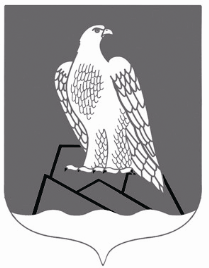 АДМИНИСТРАЦИЯ СЕЛЬСКОГО ПОСЕЛЕНИЯ АССИНСКИЙ СЕЛЬСОВЕТМУНИПАЛЬНОГО РАЙОНА БЕЛОРЕЦКИЙ РАЙОН РЕСПУБЛИКИ БАШКОРТОСТАН453562, РБ, Белорецкий район, с.Ассы, ул.Мубарякова, 25/1